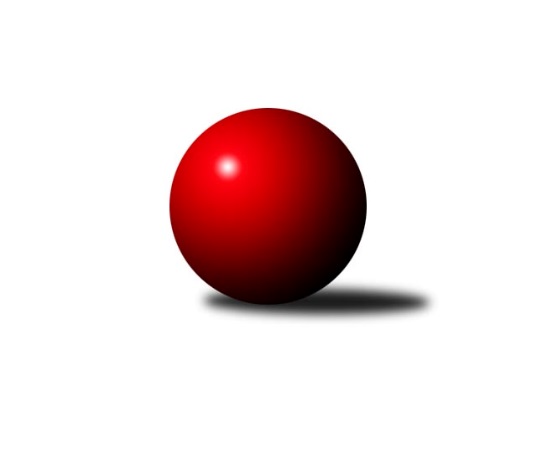 Č.19Ročník 2009/2010	3.5.2024 Meziokresní přebor-Bruntál, Opava  2009/2010Statistika 19. kolaTabulka družstev:		družstvo	záp	výh	rem	proh	skore	sety	průměr	body	plné	dorážka	chyby	1.	KK PEPINO Bruntál	18	15	0	3	117 : 63 	(87.5 : 56.5)	1575	30	1101	474	31.4	2.	TJ Sokol Chvalíkovice ˝B˝	18	13	0	5	128 : 52 	(89.0 : 55.0)	1620	26	1135	485	25.9	3.	TJ Kovohutě Břidličná ˝D˝	17	12	2	3	114 : 56 	(86.5 : 49.5)	1615	26	1124	491	24.1	4.	TJ Opava ˝E˝	18	13	0	5	111 : 69 	(83.0 : 61.0)	1555	26	1086	469	32.9	5.	KK Jiskra Rýmařov ˝B˝	17	12	0	5	104 : 66 	(82.0 : 54.0)	1621	24	1126	495	25.3	6.	TJ Jiskra Rýmařov ˝C˝	17	10	1	6	104 : 66 	(84.5 : 51.5)	1609	21	1114	494	25.1	7.	TJ Horní Benešov ˝D˝	18	10	0	8	105 : 75 	(82.5 : 61.5)	1548	20	1098	450	26.2	8.	TJ Světlá Hora ˝A˝	18	9	1	8	90 : 90 	(72.0 : 72.0)	1532	19	1088	444	33.4	9.	TJ  Krnov ˝C˝	18	9	0	9	85 : 95 	(74.0 : 70.0)	1507	18	1072	434	38.6	10.	KK Minerva Opava ˝C˝	18	7	0	11	85 : 95 	(62.5 : 81.5)	1510	14	1072	438	35.1	11.	TJ Světlá Hora ˝B˝	18	7	0	11	82 : 98 	(73.0 : 71.0)	1535	14	1079	456	34.2	12.	TJ Kovohutě Břidličná ˝C˝	17	6	0	11	70 : 100 	(56.5 : 79.5)	1560	12	1093	467	30.8	13.	RSKK Raciborz	18	5	0	13	68 : 112 	(62.5 : 81.5)	1507	10	1064	443	40.3	14.	TJ Opava ˝F˝	18	2	0	16	40 : 140 	(39.0 : 105.0)	1417	4	1025	392	48.4	15.	TJ Horní Benešov ˝F˝	18	1	0	17	27 : 153 	(29.5 : 114.5)	1396	2	1008	388	52.8Tabulka doma:		družstvo	záp	výh	rem	proh	skore	sety	průměr	body	maximum	minimum	1.	KK PEPINO Bruntál	9	9	0	0	63 : 27 	(48.0 : 24.0)	1482	18	1608	1359	2.	TJ Kovohutě Břidličná ˝D˝	9	8	1	0	65 : 25 	(50.5 : 21.5)	1608	17	1640	1539	3.	TJ Horní Benešov ˝D˝	9	8	0	1	70 : 20 	(49.0 : 23.0)	1666	16	1745	1584	4.	TJ Opava ˝E˝	9	8	0	1	61 : 29 	(44.0 : 28.0)	1588	16	1672	1540	5.	TJ Sokol Chvalíkovice ˝B˝	9	7	0	2	66 : 24 	(49.5 : 22.5)	1610	14	1660	1561	6.	TJ Jiskra Rýmařov ˝C˝	9	7	0	2	61 : 29 	(49.5 : 22.5)	1729	14	1826	1655	7.	KK Jiskra Rýmařov ˝B˝	8	7	0	1	56 : 24 	(46.0 : 18.0)	1729	14	1803	1673	8.	TJ Světlá Hora ˝A˝	9	6	1	2	51 : 39 	(41.5 : 30.5)	1543	13	1658	1442	9.	TJ  Krnov ˝C˝	9	6	0	3	52 : 38 	(43.0 : 29.0)	1500	12	1581	1426	10.	RSKK Raciborz	9	4	0	5	43 : 47 	(37.5 : 34.5)	1469	8	1508	1421	11.	KK Minerva Opava ˝C˝	9	4	0	5	41 : 49 	(33.5 : 38.5)	1555	8	1625	1497	12.	TJ Světlá Hora ˝B˝	9	3	0	6	44 : 46 	(39.0 : 33.0)	1553	6	1611	1438	13.	TJ Kovohutě Břidličná ˝C˝	8	3	0	5	26 : 54 	(27.0 : 37.0)	1559	6	1619	1516	14.	TJ Opava ˝F˝	9	2	0	7	26 : 64 	(23.5 : 48.5)	1481	4	1594	1398	15.	TJ Horní Benešov ˝F˝	9	1	0	8	18 : 72 	(19.0 : 53.0)	1489	2	1531	1422Tabulka venku:		družstvo	záp	výh	rem	proh	skore	sety	průměr	body	maximum	minimum	1.	TJ Sokol Chvalíkovice ˝B˝	9	6	0	3	62 : 28 	(39.5 : 32.5)	1621	12	1771	1516	2.	KK PEPINO Bruntál	9	6	0	3	54 : 36 	(39.5 : 32.5)	1586	12	1695	1485	3.	TJ Opava ˝E˝	9	5	0	4	50 : 40 	(39.0 : 33.0)	1549	10	1658	1404	4.	KK Jiskra Rýmařov ˝B˝	9	5	0	4	48 : 42 	(36.0 : 36.0)	1626	10	1770	1550	5.	TJ Kovohutě Břidličná ˝D˝	8	4	1	3	49 : 31 	(36.0 : 28.0)	1616	9	1763	1545	6.	TJ Světlá Hora ˝B˝	9	4	0	5	38 : 52 	(34.0 : 38.0)	1532	8	1694	1351	7.	TJ Jiskra Rýmařov ˝C˝	8	3	1	4	43 : 37 	(35.0 : 29.0)	1591	7	1675	1435	8.	TJ Kovohutě Břidličná ˝C˝	9	3	0	6	44 : 46 	(29.5 : 42.5)	1566	6	1684	1438	9.	KK Minerva Opava ˝C˝	9	3	0	6	44 : 46 	(29.0 : 43.0)	1503	6	1619	1430	10.	TJ Světlá Hora ˝A˝	9	3	0	6	39 : 51 	(30.5 : 41.5)	1543	6	1720	1393	11.	TJ  Krnov ˝C˝	9	3	0	6	33 : 57 	(31.0 : 41.0)	1507	6	1579	1449	12.	TJ Horní Benešov ˝D˝	9	2	0	7	35 : 55 	(33.5 : 38.5)	1551	4	1695	1429	13.	RSKK Raciborz	9	1	0	8	25 : 65 	(25.0 : 47.0)	1514	2	1610	1379	14.	TJ Opava ˝F˝	9	0	0	9	14 : 76 	(15.5 : 56.5)	1408	0	1555	1308	15.	TJ Horní Benešov ˝F˝	9	0	0	9	9 : 81 	(10.5 : 61.5)	1380	0	1534	1243Tabulka podzimní části:		družstvo	záp	výh	rem	proh	skore	sety	průměr	body	doma	venku	1.	TJ Kovohutě Břidličná ˝D˝	14	11	1	2	97 : 43 	(75.5 : 36.5)	1626	23 	7 	0 	0 	4 	1 	2	2.	KK PEPINO Bruntál	14	11	0	3	89 : 51 	(65.5 : 46.5)	1570	22 	7 	0 	0 	4 	0 	3	3.	TJ Sokol Chvalíkovice ˝B˝	14	10	0	4	98 : 42 	(66.0 : 46.0)	1602	20 	5 	0 	2 	5 	0 	2	4.	KK Jiskra Rýmařov ˝B˝	14	10	0	4	84 : 56 	(67.0 : 45.0)	1617	20 	6 	0 	1 	4 	0 	3	5.	TJ Opava ˝E˝	14	9	0	5	81 : 59 	(62.5 : 49.5)	1574	18 	6 	0 	1 	3 	0 	4	6.	TJ Jiskra Rýmařov ˝C˝	14	8	0	6	83 : 57 	(67.5 : 44.5)	1608	16 	5 	0 	2 	3 	0 	4	7.	TJ  Krnov ˝C˝	14	8	0	6	69 : 71 	(59.0 : 53.0)	1502	16 	5 	0 	2 	3 	0 	4	8.	TJ Světlá Hora ˝A˝	14	7	1	6	74 : 66 	(58.0 : 54.0)	1566	15 	4 	1 	2 	3 	0 	4	9.	TJ Horní Benešov ˝D˝	14	7	0	7	79 : 61 	(61.5 : 50.5)	1560	14 	6 	0 	1 	1 	0 	6	10.	TJ Světlá Hora ˝B˝	14	6	0	8	72 : 68 	(61.0 : 51.0)	1525	12 	3 	0 	4 	3 	0 	4	11.	KK Minerva Opava ˝C˝	14	6	0	8	63 : 77 	(47.5 : 64.5)	1510	12 	4 	0 	3 	2 	0 	5	12.	TJ Kovohutě Břidličná ˝C˝	14	5	0	9	56 : 84 	(48.5 : 63.5)	1558	10 	3 	0 	4 	2 	0 	5	13.	RSKK Raciborz	14	4	0	10	54 : 86 	(50.0 : 62.0)	1519	8 	3 	0 	4 	1 	0 	6	14.	TJ Opava ˝F˝	14	2	0	12	34 : 106 	(30.5 : 81.5)	1422	4 	2 	0 	5 	0 	0 	7	15.	TJ Horní Benešov ˝F˝	14	0	0	14	17 : 123 	(20.0 : 92.0)	1408	0 	0 	0 	7 	0 	0 	7Tabulka jarní části:		družstvo	záp	výh	rem	proh	skore	sety	průměr	body	doma	venku	1.	TJ Opava ˝E˝	4	4	0	0	30 : 10 	(20.5 : 11.5)	1527	8 	2 	0 	0 	2 	0 	0 	2.	KK PEPINO Bruntál	4	4	0	0	28 : 12 	(22.0 : 10.0)	1550	8 	2 	0 	0 	2 	0 	0 	3.	TJ Sokol Chvalíkovice ˝B˝	4	3	0	1	30 : 10 	(23.0 : 9.0)	1703	6 	2 	0 	0 	1 	0 	1 	4.	TJ Horní Benešov ˝D˝	4	3	0	1	26 : 14 	(21.0 : 11.0)	1557	6 	2 	0 	0 	1 	0 	1 	5.	TJ Jiskra Rýmařov ˝C˝	3	2	1	0	21 : 9 	(17.0 : 7.0)	1685	5 	2 	0 	0 	0 	1 	0 	6.	KK Jiskra Rýmařov ˝B˝	3	2	0	1	20 : 10 	(15.0 : 9.0)	1654	4 	1 	0 	0 	1 	0 	1 	7.	TJ Světlá Hora ˝A˝	4	2	0	2	16 : 24 	(14.0 : 18.0)	1525	4 	2 	0 	0 	0 	0 	2 	8.	TJ Kovohutě Břidličná ˝D˝	3	1	1	1	17 : 13 	(11.0 : 13.0)	1588	3 	1 	1 	0 	0 	0 	1 	9.	KK Minerva Opava ˝C˝	4	1	0	3	22 : 18 	(15.0 : 17.0)	1521	2 	0 	0 	2 	1 	0 	1 	10.	TJ Kovohutě Břidličná ˝C˝	3	1	0	2	14 : 16 	(8.0 : 16.0)	1562	2 	0 	0 	1 	1 	0 	1 	11.	TJ  Krnov ˝C˝	4	1	0	3	16 : 24 	(15.0 : 17.0)	1520	2 	1 	0 	1 	0 	0 	2 	12.	RSKK Raciborz	4	1	0	3	14 : 26 	(12.5 : 19.5)	1471	2 	1 	0 	1 	0 	0 	2 	13.	TJ Světlá Hora ˝B˝	4	1	0	3	10 : 30 	(12.0 : 20.0)	1574	2 	0 	0 	2 	1 	0 	1 	14.	TJ Horní Benešov ˝F˝	4	1	0	3	10 : 30 	(9.5 : 22.5)	1414	2 	1 	0 	1 	0 	0 	2 	15.	TJ Opava ˝F˝	4	0	0	4	6 : 34 	(8.5 : 23.5)	1464	0 	0 	0 	2 	0 	0 	2 Zisk bodů pro družstvo:		jméno hráče	družstvo	body	zápasy	v %	dílčí body	sety	v %	1.	Tomáš Janalík 	KK PEPINO Bruntál 	31	/	17	(91%)		/		(%)	2.	Ota Pidima 	TJ Kovohutě Břidličná ˝D˝ 	27	/	17	(79%)		/		(%)	3.	Miloslav Slouka 	KK Jiskra Rýmařov ˝B˝ 	26	/	14	(93%)		/		(%)	4.	Josef Klapetek 	TJ Opava ˝E˝ 	26	/	16	(81%)		/		(%)	5.	Zdeňka Habartová 	TJ Horní Benešov ˝D˝ 	24	/	17	(71%)		/		(%)	6.	Pavel Vládek 	TJ Kovohutě Břidličná ˝D˝ 	23	/	16	(72%)		/		(%)	7.	Miroslava Paulerová 	TJ Jiskra Rýmařov ˝C˝ 	23	/	17	(68%)		/		(%)	8.	Josef Novotný 	KK PEPINO Bruntál 	22	/	13	(85%)		/		(%)	9.	Petr Kozák 	TJ Horní Benešov ˝D˝ 	22	/	14	(79%)		/		(%)	10.	Antonín Hendrych 	TJ Sokol Chvalíkovice ˝B˝ 	22	/	15	(73%)		/		(%)	11.	Petr Domčík 	TJ Světlá Hora ˝B˝ 	22	/	15	(73%)		/		(%)	12.	Pavel Přikryl 	TJ Světlá Hora ˝B˝ 	22	/	16	(69%)		/		(%)	13.	Jaromír Čech 	TJ  Krnov ˝C˝ 	22	/	16	(69%)		/		(%)	14.	Pavel Dvořák 	TJ Světlá Hora ˝A˝ 	22	/	16	(69%)		/		(%)	15.	Miloslav  Petrů 	TJ Horní Benešov ˝D˝ 	21	/	15	(70%)		/		(%)	16.	Andrea Fučíková 	TJ Jiskra Rýmařov ˝C˝ 	21	/	17	(62%)		/		(%)	17.	Roman Beinhauer 	TJ Sokol Chvalíkovice ˝B˝ 	20	/	11	(91%)		/		(%)	18.	Marek Hynar 	TJ Sokol Chvalíkovice ˝B˝ 	20	/	12	(83%)		/		(%)	19.	Radek Hendrych 	TJ Sokol Chvalíkovice ˝B˝ 	20	/	12	(83%)		/		(%)	20.	Maciej Basista 	RSKK Raciborz 	20	/	14	(71%)		/		(%)	21.	Jaromír Hendrych 	TJ Opava ˝E˝ 	19	/	15	(63%)		/		(%)	22.	Lukáš Janalík 	KK PEPINO Bruntál 	18	/	13	(69%)		/		(%)	23.	František Habrman 	TJ Kovohutě Břidličná ˝C˝ 	18	/	13	(69%)		/		(%)	24.	Jaroslav Doseděl 	TJ Kovohutě Břidličná ˝D˝ 	18	/	15	(60%)		/		(%)	25.	Jan Strnadel 	KK Minerva Opava ˝C˝ 	18	/	17	(53%)		/		(%)	26.	Jaroslav Zelinka 	TJ Kovohutě Břidličná ˝C˝ 	16	/	12	(67%)		/		(%)	27.	Štěpán Charník 	KK Jiskra Rýmařov ˝B˝ 	16	/	14	(57%)		/		(%)	28.	Martin Kaduk 	TJ Světlá Hora ˝A˝ 	16	/	14	(57%)		/		(%)	29.	Miroslava Hendrychová 	TJ Opava ˝E˝ 	16	/	15	(53%)		/		(%)	30.	Romana Valová 	TJ Jiskra Rýmařov ˝C˝ 	16	/	15	(53%)		/		(%)	31.	Jaroslav Lakomý 	TJ  Krnov ˝C˝ 	16	/	18	(44%)		/		(%)	32.	Zdenek Hudec 	TJ Světlá Hora ˝A˝ 	15	/	18	(42%)		/		(%)	33.	Monika Maňurová 	TJ Jiskra Rýmařov ˝C˝ 	14	/	11	(64%)		/		(%)	34.	Josef Václavík 	TJ Kovohutě Břidličná ˝D˝ 	14	/	11	(64%)		/		(%)	35.	Michal Ihnát 	KK Jiskra Rýmařov ˝B˝ 	14	/	14	(50%)		/		(%)	36.	Petr Daranský 	TJ  Krnov ˝C˝ 	14	/	16	(44%)		/		(%)	37.	Anna Dosedělová 	TJ Kovohutě Břidličná ˝C˝ 	14	/	16	(44%)		/		(%)	38.	Mariusz Gierczak 	RSKK Raciborz 	13	/	13	(50%)		/		(%)	39.	Pavla Hendrychová 	TJ Opava ˝E˝ 	12	/	10	(60%)		/		(%)	40.	Josef Mikeska 	KK Jiskra Rýmařov ˝B˝ 	12	/	11	(55%)		/		(%)	41.	Josef Provaz 	TJ Světlá Hora ˝B˝ 	12	/	14	(43%)		/		(%)	42.	Martin Mikeska 	KK Jiskra Rýmařov ˝B˝ 	12	/	14	(43%)		/		(%)	43.	Lubomír Bičík 	KK Minerva Opava ˝C˝ 	12	/	14	(43%)		/		(%)	44.	Pavel Veselka 	TJ Kovohutě Břidličná ˝C˝ 	12	/	14	(43%)		/		(%)	45.	Josef Matušek 	TJ Světlá Hora ˝B˝ 	12	/	16	(38%)		/		(%)	46.	Karel Michalka 	TJ Opava ˝F˝ 	12	/	17	(35%)		/		(%)	47.	David Stromský 	KK Minerva Opava ˝C˝ 	11	/	11	(50%)		/		(%)	48.	František Ocelák 	TJ Světlá Hora ˝A˝ 	11	/	13	(42%)		/		(%)	49.	Eva Schreiberová 	TJ Jiskra Rýmařov ˝C˝ 	10	/	8	(63%)		/		(%)	50.	Hana Heiserová 	KK Minerva Opava ˝C˝ 	10	/	8	(63%)		/		(%)	51.	Martin Chalupa 	KK Minerva Opava ˝C˝ 	10	/	11	(45%)		/		(%)	52.	Jan Kriwenky 	TJ Horní Benešov ˝D˝ 	8	/	7	(57%)		/		(%)	53.	Marta Andrejčáková 	KK Minerva Opava ˝C˝ 	8	/	7	(57%)		/		(%)	54.	Jiří Chylík 	TJ  Krnov ˝C˝ 	8	/	7	(57%)		/		(%)	55.	Pavel Jašek 	TJ Opava ˝E˝ 	8	/	9	(44%)		/		(%)	56.	Jan Přikryl 	TJ Světlá Hora ˝A˝ 	8	/	10	(40%)		/		(%)	57.	Marek Prusicki 	RSKK Raciborz 	8	/	13	(31%)		/		(%)	58.	Milan Franer 	TJ Opava ˝F˝ 	6	/	4	(75%)		/		(%)	59.	Jan Chovanec 	TJ Sokol Chvalíkovice ˝B˝ 	6	/	5	(60%)		/		(%)	60.	František Pončík 	TJ Kovohutě Břidličná ˝D˝ 	6	/	9	(33%)		/		(%)	61.	Cezary Koczorski 	RSKK Raciborz 	6	/	9	(33%)		/		(%)	62.	Vladislava Kubáčová 	TJ  Krnov ˝C˝ 	6	/	9	(33%)		/		(%)	63.	Lukasz Pawelek 	RSKK Raciborz 	6	/	12	(25%)		/		(%)	64.	Vladislav Kobelár 	TJ Opava ˝F˝ 	6	/	14	(21%)		/		(%)	65.	Patricie Šrámková 	TJ Horní Benešov ˝F˝ 	6	/	14	(21%)		/		(%)	66.	Zdeněk Žanda 	TJ Horní Benešov ˝F˝ 	5	/	3	(83%)		/		(%)	67.	Vladimír Kostka 	TJ Sokol Chvalíkovice ˝B˝ 	4	/	2	(100%)		/		(%)	68.	Rostislav Jiřičný 	KK PEPINO Bruntál 	4	/	4	(50%)		/		(%)	69.	Sabina Trulejová 	TJ Sokol Chvalíkovice ˝B˝ 	4	/	4	(50%)		/		(%)	70.	Jiří Volný 	TJ Opava ˝F˝ 	4	/	5	(40%)		/		(%)	71.	Olga Kiziridisová 	KK PEPINO Bruntál 	4	/	8	(25%)		/		(%)	72.	David Láčík 	TJ Horní Benešov ˝D˝ 	4	/	8	(25%)		/		(%)	73.	Pavel Štěpaník 	TJ Horní Benešov ˝F˝ 	4	/	10	(20%)		/		(%)	74.	Kateřina Kocourková 	TJ Horní Benešov ˝F˝ 	4	/	12	(17%)		/		(%)	75.	Jana Branišová 	TJ Horní Benešov ˝F˝ 	4	/	16	(13%)		/		(%)	76.	Vilibald Marker 	TJ Opava ˝F˝ 	4	/	18	(11%)		/		(%)	77.	Lumír Hynar 	TJ Sokol Chvalíkovice ˝B˝ 	2	/	1	(100%)		/		(%)	78.	Jiří Holáň 	KK Minerva Opava ˝C˝ 	2	/	1	(100%)		/		(%)	79.	Beáta Jašková 	TJ Opava ˝E˝ 	2	/	1	(100%)		/		(%)	80.	Jiří Hendrych 	TJ Opava ˝E˝ 	2	/	1	(100%)		/		(%)	81.	Lukáš Kysela 	TJ Opava ˝F˝ 	2	/	2	(50%)		/		(%)	82.	Jan Mlčák 	KK PEPINO Bruntál 	2	/	3	(33%)		/		(%)	83.	Jindřich Dankovič 	TJ Horní Benešov ˝D˝ 	2	/	3	(33%)		/		(%)	84.	Richard Janalík 	KK PEPINO Bruntál 	2	/	4	(25%)		/		(%)	85.	Jaromír  Hendrych ml. 	TJ Opava ˝E˝ 	2	/	4	(25%)		/		(%)	86.	Nikolas Košík 	TJ Horní Benešov ˝F˝ 	2	/	4	(25%)		/		(%)	87.	Anna Novosadová 	TJ  Krnov ˝C˝ 	2	/	5	(20%)		/		(%)	88.	Milan Milián 	KK PEPINO Bruntál 	2	/	6	(17%)		/		(%)	89.	Miroslav Petřek st.	TJ Horní Benešov ˝D˝ 	2	/	6	(17%)		/		(%)	90.	Miroslav Nosek 	TJ Sokol Chvalíkovice ˝B˝ 	2	/	7	(14%)		/		(%)	91.	Jiří Novák 	TJ Opava ˝F˝ 	2	/	11	(9%)		/		(%)	92.	Magdalena Soroka 	RSKK Raciborz 	2	/	11	(9%)		/		(%)	93.	Pavel Jašek 	TJ Sokol Chvalíkovice ˝B˝ 	0	/	1	(0%)		/		(%)	94.	Vojtěch Orlík 	TJ Sokol Chvalíkovice ˝B˝ 	0	/	1	(0%)		/		(%)	95.	Vlastimil Trulej 	TJ Sokol Chvalíkovice ˝B˝ 	0	/	1	(0%)		/		(%)	96.	Jitka Kovalová 	TJ  Krnov ˝C˝ 	0	/	1	(0%)		/		(%)	97.	Andrea Krpcová 	TJ Horní Benešov ˝F˝ 	0	/	1	(0%)		/		(%)	98.	Dominik Tesař 	TJ Horní Benešov ˝F˝ 	0	/	1	(0%)		/		(%)	99.	Vlastimil Polášek 	TJ Světlá Hora ˝A˝ 	0	/	1	(0%)		/		(%)	100.	Stanislav Troják 	KK Minerva Opava ˝C˝ 	0	/	2	(0%)		/		(%)	101.	Milan Volf 	KK PEPINO Bruntál 	0	/	3	(0%)		/		(%)	102.	Jaromír Návrat 	TJ Světlá Hora ˝B˝ 	0	/	3	(0%)		/		(%)	103.	Miroslav Langer 	TJ Světlá Hora ˝B˝ 	0	/	4	(0%)		/		(%)	104.	Pavel Švéda 	TJ Světlá Hora ˝B˝ 	0	/	4	(0%)		/		(%)	105.	Daniel Košík 	TJ Horní Benešov ˝F˝ 	0	/	10	(0%)		/		(%)	106.	Lubomír Khýr 	TJ Kovohutě Břidličná ˝C˝ 	0	/	13	(0%)		/		(%)Průměry na kuželnách:		kuželna	průměr	plné	dorážka	chyby	výkon na hráče	1.	KK Jiskra Rýmařov, 1-4	1681	1171	509	29.2	(420.3)	2.	 Horní Benešov, 1-4	1582	1113	468	37.0	(395.6)	3.	TJ Kovohutě Břidličná, 1-2	1573	1099	474	28.8	(393.4)	4.	TJ Sokol Chvalíkovice, 1-2	1573	1096	476	27.4	(393.3)	5.	Minerva Opava, 1-2	1564	1091	472	29.3	(391.2)	6.	TJ Světlá Hora, 1-4	1541	1075	466	31.3	(385.4)	7.	TJ Opava, 1-4	1538	1090	448	38.8	(384.7)	8.	TJ Krnov, 1-2	1492	1065	426	40.1	(373.1)	9.	RSKK Raciborz, 1-4	1457	1040	417	40.2	(364.4)	10.	KK Pepino Bruntál, 1-2	1449	1025	423	38.1	(362.4)Nejlepší výkony na kuželnách:KK Jiskra Rýmařov, 1-4TJ Jiskra Rýmařov ˝C˝	1826	9. kolo	Miroslava Paulerová 	TJ Jiskra Rýmařov ˝C˝	496	16. koloTJ Jiskra Rýmařov ˝C˝	1821	16. kolo	Miroslava Paulerová 	TJ Jiskra Rýmařov ˝C˝	486	9. koloKK Jiskra Rýmařov ˝B˝	1803	12. kolo	Romana Valová 	TJ Jiskra Rýmařov ˝C˝	470	16. koloKK Jiskra Rýmařov ˝B˝	1770	9. kolo	Martin Mikeska 	KK Jiskra Rýmařov ˝B˝	470	12. koloKK Jiskra Rýmařov ˝B˝	1764	4. kolo	Miloslav Slouka 	KK Jiskra Rýmařov ˝B˝	465	4. koloTJ Kovohutě Břidličná ˝D˝	1763	3. kolo	Romana Valová 	TJ Jiskra Rýmařov ˝C˝	464	9. koloTJ Jiskra Rýmařov ˝C˝	1753	19. kolo	Lukáš Janalík 	KK PEPINO Bruntál	464	6. koloKK Jiskra Rýmařov ˝B˝	1747	6. kolo	Ota Pidima 	TJ Kovohutě Břidličná ˝D˝	461	3. koloKK Jiskra Rýmařov ˝B˝	1736	14. kolo	Štěpán Charník 	KK Jiskra Rýmařov ˝B˝	460	4. koloTJ Jiskra Rýmařov ˝C˝	1734	5. kolo	Štěpán Charník 	KK Jiskra Rýmařov ˝B˝	460	9. kolo Horní Benešov, 1-4TJ Horní Benešov ˝D˝	1745	5. kolo	Petr Kozák 	TJ Horní Benešov ˝D˝	473	10. koloTJ Horní Benešov ˝D˝	1706	12. kolo	Josef Klapetek 	TJ Opava ˝E˝	460	8. koloTJ Horní Benešov ˝D˝	1706	10. kolo	Petr Domčík 	TJ Světlá Hora ˝B˝	458	14. koloTJ Horní Benešov ˝D˝	1695	15. kolo	Josef Mikeska 	KK Jiskra Rýmařov ˝B˝	458	19. koloTJ Světlá Hora ˝B˝	1694	14. kolo	Petr Kozák 	TJ Horní Benešov ˝D˝	451	5. koloTJ Horní Benešov ˝D˝	1684	3. kolo	Miloslav  Petrů 	TJ Horní Benešov ˝D˝	446	10. koloTJ Horní Benešov ˝D˝	1668	19. kolo	Petr Kozák 	TJ Horní Benešov ˝D˝	446	3. koloTJ Sokol Chvalíkovice ˝B˝	1657	4. kolo	Zdeňka Habartová 	TJ Horní Benešov ˝D˝	445	19. koloTJ Horní Benešov ˝D˝	1656	8. kolo	Zdeňka Habartová 	TJ Horní Benešov ˝D˝	444	15. koloTJ Kovohutě Břidličná ˝C˝	1654	13. kolo	Jan Kriwenky 	TJ Horní Benešov ˝D˝	443	5. koloTJ Kovohutě Břidličná, 1-2TJ Kovohutě Břidličná ˝D˝	1640	16. kolo	Ota Pidima 	TJ Kovohutě Břidličná ˝D˝	449	16. koloKK Jiskra Rýmařov ˝B˝	1638	17. kolo	David Stromský 	KK Minerva Opava ˝C˝	441	14. koloTJ Kovohutě Břidličná ˝D˝	1632	7. kolo	František Habrman 	TJ Kovohutě Břidličná ˝C˝	437	10. koloTJ Světlá Hora ˝B˝	1624	12. kolo	Michal Ihnát 	KK Jiskra Rýmařov ˝B˝	436	17. koloTJ Kovohutě Břidličná ˝D˝	1620	18. kolo	Zdenek Hudec 	TJ Světlá Hora ˝A˝	433	4. koloKK PEPINO Bruntál	1619	15. kolo	Jaroslav Doseděl 	TJ Kovohutě Břidličná ˝D˝	432	11. koloKK Minerva Opava ˝C˝	1619	14. kolo	František Habrman 	TJ Kovohutě Břidličná ˝C˝	430	11. koloTJ Kovohutě Břidličná ˝C˝	1619	10. kolo	Miroslava Paulerová 	TJ Jiskra Rýmařov ˝C˝	428	18. koloTJ Kovohutě Břidličná ˝D˝	1617	11. kolo	Ota Pidima 	TJ Kovohutě Břidličná ˝D˝	428	2. koloTJ Kovohutě Břidličná ˝D˝	1617	9. kolo	Pavel Vládek 	TJ Kovohutě Břidličná ˝D˝	427	15. koloTJ Sokol Chvalíkovice, 1-2TJ Sokol Chvalíkovice ˝B˝	1660	17. kolo	Roman Beinhauer 	TJ Sokol Chvalíkovice ˝B˝	433	1. koloTJ Sokol Chvalíkovice ˝B˝	1636	3. kolo	Jan Chovanec 	TJ Sokol Chvalíkovice ˝B˝	429	3. koloTJ Sokol Chvalíkovice ˝B˝	1630	19. kolo	Pavel Štěpaník 	TJ Horní Benešov ˝F˝	429	19. koloTJ Sokol Chvalíkovice ˝B˝	1628	1. kolo	Antonín Hendrych 	TJ Sokol Chvalíkovice ˝B˝	425	17. koloTJ Sokol Chvalíkovice ˝B˝	1610	5. kolo	Antonín Hendrych 	TJ Sokol Chvalíkovice ˝B˝	425	1. koloTJ Sokol Chvalíkovice ˝B˝	1598	9. kolo	Josef Václavík 	TJ Kovohutě Břidličná ˝D˝	423	17. koloTJ Sokol Chvalíkovice ˝B˝	1590	7. kolo	Antonín Hendrych 	TJ Sokol Chvalíkovice ˝B˝	420	7. koloTJ Jiskra Rýmařov ˝C˝	1584	1. kolo	Marek Hynar 	TJ Sokol Chvalíkovice ˝B˝	419	5. koloKK PEPINO Bruntál	1583	13. kolo	Roman Beinhauer 	TJ Sokol Chvalíkovice ˝B˝	418	17. koloTJ Kovohutě Břidličná ˝C˝	1576	9. kolo	Roman Beinhauer 	TJ Sokol Chvalíkovice ˝B˝	417	13. koloMinerva Opava, 1-2TJ Jiskra Rýmařov ˝C˝	1675	6. kolo	Karel Michalka 	TJ Opava ˝F˝	427	4. koloTJ Světlá Hora ˝B˝	1636	8. kolo	Pavel Přikryl 	TJ Světlá Hora ˝B˝	424	8. koloKK Minerva Opava ˝C˝	1625	13. kolo	Romana Valová 	TJ Jiskra Rýmařov ˝C˝	424	6. koloRSKK Raciborz	1610	11. kolo	Miroslava Paulerová 	TJ Jiskra Rýmařov ˝C˝	420	6. koloKK Jiskra Rýmařov ˝B˝	1604	13. kolo	Lukáš Janalík 	KK PEPINO Bruntál	419	18. koloKK Minerva Opava ˝C˝	1593	11. kolo	Lubomír Bičík 	KK Minerva Opava ˝C˝	418	13. koloKK Minerva Opava ˝C˝	1584	4. kolo	David Stromský 	KK Minerva Opava ˝C˝	417	11. koloKK Minerva Opava ˝C˝	1580	6. kolo	Mariusz Gierczak 	RSKK Raciborz	417	11. koloKK PEPINO Bruntál	1577	18. kolo	Andrea Fučíková 	TJ Jiskra Rýmařov ˝C˝	417	6. koloKK Minerva Opava ˝C˝	1556	2. kolo	Jan Strnadel 	KK Minerva Opava ˝C˝	416	13. koloTJ Světlá Hora, 1-4TJ Sokol Chvalíkovice ˝B˝	1771	18. kolo	Roman Beinhauer 	TJ Sokol Chvalíkovice ˝B˝	460	18. koloKK PEPINO Bruntál	1683	16. kolo	Tomáš Janalík 	KK PEPINO Bruntál	458	8. koloTJ Světlá Hora ˝A˝	1658	19. kolo	Tomáš Janalík 	KK PEPINO Bruntál	455	16. koloTJ Kovohutě Břidličná ˝D˝	1644	12. kolo	Antonín Hendrych 	TJ Sokol Chvalíkovice ˝B˝	452	18. koloTJ Světlá Hora ˝A˝	1630	13. kolo	Pavel Přikryl 	TJ Světlá Hora ˝B˝	446	18. koloKK Jiskra Rýmařov ˝B˝	1617	3. kolo	Radek Hendrych 	TJ Sokol Chvalíkovice ˝B˝	445	18. koloTJ Světlá Hora ˝B˝	1611	13. kolo	Josef Václavík 	TJ Kovohutě Břidličná ˝D˝	444	12. koloTJ Světlá Hora ˝B˝	1608	16. kolo	Martin Kaduk 	TJ Světlá Hora ˝A˝	441	19. koloTJ Světlá Hora ˝A˝	1607	12. kolo	Lukáš Janalík 	KK PEPINO Bruntál	438	16. koloTJ Opava ˝E˝	1606	15. kolo	Pavel Přikryl 	TJ Světlá Hora ˝B˝	437	15. koloTJ Opava, 1-4TJ Opava ˝E˝	1672	5. kolo	Miloslav Slouka 	KK Jiskra Rýmařov ˝B˝	456	5. koloTJ Kovohutě Břidličná ˝D˝	1669	1. kolo	Milan Franer 	TJ Opava ˝F˝	453	5. koloTJ Opava ˝E˝	1647	3. kolo	Josef Klapetek 	TJ Opava ˝E˝	441	14. koloKK Jiskra Rýmařov ˝B˝	1625	7. kolo	Maciej Basista 	RSKK Raciborz	437	3. koloTJ Sokol Chvalíkovice ˝B˝	1624	14. kolo	Karel Michalka 	TJ Opava ˝F˝	434	1. koloTJ Opava ˝E˝	1621	14. kolo	Josef Klapetek 	TJ Opava ˝E˝	434	10. koloTJ Kovohutě Břidličná ˝D˝	1599	14. kolo	Miloslav Slouka 	KK Jiskra Rýmařov ˝B˝	433	7. koloTJ Opava ˝E˝	1594	10. kolo	Petr Domčík 	TJ Světlá Hora ˝B˝	432	17. koloTJ Opava ˝F˝	1594	5. kolo	Antonín Hendrych 	TJ Sokol Chvalíkovice ˝B˝	432	14. koloTJ Sokol Chvalíkovice ˝B˝	1586	12. kolo	Jaromír Hendrych 	TJ Opava ˝E˝	431	5. koloTJ Krnov, 1-2TJ Jiskra Rýmařov ˝C˝	1637	8. kolo	Jaromír Čech 	TJ  Krnov ˝C˝	428	4. koloTJ  Krnov ˝C˝	1581	2. kolo	Jaroslav Lakomý 	TJ  Krnov ˝C˝	426	8. koloTJ Kovohutě Břidličná ˝C˝	1556	16. kolo	Eva Schreiberová 	TJ Jiskra Rýmařov ˝C˝	423	8. koloTJ  Krnov ˝C˝	1551	16. kolo	Jaroslav Lakomý 	TJ  Krnov ˝C˝	423	12. koloKK Jiskra Rýmařov ˝B˝	1550	15. kolo	Miloslav Slouka 	KK Jiskra Rýmařov ˝B˝	416	15. koloTJ Světlá Hora ˝A˝	1548	2. kolo	Romana Valová 	TJ Jiskra Rýmařov ˝C˝	413	8. koloTJ  Krnov ˝C˝	1512	8. kolo	Josef Klapetek 	TJ Opava ˝E˝	413	4. koloTJ  Krnov ˝C˝	1510	12. kolo	Jaromír Čech 	TJ  Krnov ˝C˝	411	16. koloTJ  Krnov ˝C˝	1502	18. kolo	Jiří Chylík 	TJ  Krnov ˝C˝	407	12. koloTJ  Krnov ˝C˝	1492	15. kolo	František Habrman 	TJ Kovohutě Břidličná ˝C˝	406	16. koloRSKK Raciborz, 1-4TJ Kovohutě Břidličná ˝D˝	1559	8. kolo	Mariusz Gierczak 	RSKK Raciborz	426	13. koloKK PEPINO Bruntál	1538	4. kolo	Maciej Basista 	RSKK Raciborz	425	2. koloTJ Sokol Chvalíkovice ˝B˝	1524	6. kolo	Maciej Basista 	RSKK Raciborz	415	6. koloRSKK Raciborz	1508	8. kolo	Maciej Basista 	RSKK Raciborz	413	16. koloTJ  Krnov ˝C˝	1493	13. kolo	Mariusz Gierczak 	RSKK Raciborz	413	2. koloRSKK Raciborz	1493	13. kolo	Marek Hynar 	TJ Sokol Chvalíkovice ˝B˝	410	6. koloRSKK Raciborz	1489	16. kolo	Maciej Basista 	RSKK Raciborz	407	15. koloRSKK Raciborz	1485	2. kolo	Jaroslav Doseděl 	TJ Kovohutě Břidličná ˝D˝	403	8. koloRSKK Raciborz	1475	4. kolo	Tomáš Janalík 	KK PEPINO Bruntál	403	4. koloRSKK Raciborz	1451	15. kolo	Lukáš Janalík 	KK PEPINO Bruntál	403	4. koloKK Pepino Bruntál, 1-2KK PEPINO Bruntál	1608	9. kolo	Lukáš Janalík 	KK PEPINO Bruntál	423	1. koloTJ Horní Benešov ˝D˝	1573	9. kolo	Tomáš Janalík 	KK PEPINO Bruntál	422	7. koloKK PEPINO Bruntál	1534	1. kolo	Tomáš Janalík 	KK PEPINO Bruntál	417	9. koloKK PEPINO Bruntál	1533	7. kolo	Miloslav  Petrů 	TJ Horní Benešov ˝D˝	417	9. koloKK PEPINO Bruntál	1514	3. kolo	Lukáš Janalík 	KK PEPINO Bruntál	409	7. koloKK PEPINO Bruntál	1507	14. kolo	Josef Novotný 	KK PEPINO Bruntál	408	9. koloKK PEPINO Bruntál	1504	5. kolo	Tomáš Janalík 	KK PEPINO Bruntál	406	1. koloTJ  Krnov ˝C˝	1468	5. kolo	Lukáš Janalík 	KK PEPINO Bruntál	403	14. koloTJ Kovohutě Břidličná ˝C˝	1467	7. kolo	Tomáš Janalík 	KK PEPINO Bruntál	402	12. koloTJ Jiskra Rýmařov ˝C˝	1435	14. kolo	Olga Kiziridisová 	KK PEPINO Bruntál	400	9. koloČetnost výsledků:	8.0 : 2.0	34x	7.0 : 3.0	2x	6.0 : 4.0	30x	5.0 : 5.0	2x	4.0 : 6.0	12x	3.0 : 7.0	2x	2.0 : 8.0	21x	10.0 : 0.0	17x	1.0 : 9.0	1x	0.0 : 10.0	12x